CURRICULUM VITAE of____________________________________________________________________________Objective:Seeking a position as Production Planner,Production Engr, Oracle Operator, Auto CAD operator. Where extensive will be further developed and utilized.Career Profile:Detail-oriented, efficient and organized individual with experience in production as a Production Planner, Production Engr. Auto Cad Operator, Oracle operator.Highly trustworthy, discreet and ethical.Resourceful in the completion of projects, effective and multi-tasking.Good written and verbal communication skills.Summary of qualifications:With knowledge in Production as Production Planner.With knowledge in Production as Production Engr.With knowledge in reading and understanding technical drawing.With knowledge in Auto Cad drawing, 2d & 3d drawing.With knowledge in Oracle, Sage 500 and MS Project, Excell.Knowledgeable in production flows and has the ability to work under pressure and extended hours.Professional experience:         Techniq International FZW( SFFECO )U.A.EPosition: Production Planner /Production Engr.Responsibilities:Responsible for planning, scheduling, updating and programming the production loads of SFFECO Factory.Responsible in creating Job-orders, creating bill of materials.Responsible in the materials demand in re-entry level.Evaluate manufacturing or processing systems.Plan or Organize workResponsible for Auto Cad drawing in Production Items.Performs all production aspect. As production Engr.         Saudi Fire Fighting Equipment Company( SFFECO )Position: Planning Engr. /Production Engr.Responsibilities:Responsible for planning, scheduling, updating and programming the production loads of SFFECO Factory for all branches.Responsible for Drawing of SFFECO products.Responsible in creating Job-orders, creating bill of materials.Responsible in the materials demand in re-entry level.Performs all production aspect. As production Engr.        Aqua Traders Fishing Company.         General Santos City        Position: Supervisor (Yellow Fin Tuna Classifier).             Responsibilities: To identify or classified the meat of yellow fin tuna, whether it is for local market or for Shipping Outside the country.Ruel Can Company.National highway, Calumpang.General Santos CityPosition: Production Supervisor.             Responsibilities: To supervise all production aspect in the company. (ACLC).Papaya st. General Santos City.Position: AUTOCAD Instructor.Responsibilities:To teach the basics commands of AutoCAD and (2d) 2 dimensional designs to create a Floor plan design. Illustrate and teach the 3d (3 dimensional) design.Educational Attainment: Other Skills & Proficiency:   Good in human relation, communication skills, driving skills (prof.), computer literate (Microsoft Word, Excel, PowerPoint, AUTOCAD, ORACLE, MS project)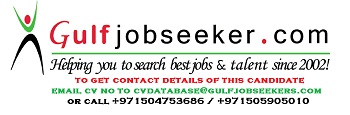 Gulfjobseeker.com CV No: 1475160University/CollegesAMA Computer UniversityBS Computer Engineering2000 -2004Electrical Technology1996-1998High School1992-1996Elementary1986-1992